G-Cloud Call-off Contract Variation No. 1 Contract Ref: CCIT22A19 / CDIO-151 FROM: TO: In accordance with clause CO-32, VARIATION PROCEDURE, the Buyer hereby requests an agreement to a Variation to the Call-Off Agreement CCIT22A19 / CDIO-151 commencing on 1st December 2022 and ending on 30 November 2023 (12 months). This change does not amount to a material change of the Framework Agreement and/or the Call-Off Agreement and is within the meaning of the Regulations and the Law. The details of this "Variation" Number One (1) are as follows: Reason for change: The Buyer wishes to invoke a 12-month extension in accordance with the G-Cloud 12 Call- Off Contract Ref:CCIT22A19/ CDIO-151 Full Details of the proposed change: The expiry date of the Call-Off Contract shall now be 30th November, 2024 The value of the extension period 01/12/2023 to 30/11/2024 is: £105,840 exVAT Likely impact, if any, of the change on other aspects of the Call-Off Contract - None All other CALL-OFF AGREEMENT TERMS AND CONDITIONS remain unchanged. BY SIGNING AND RETURNING THIS VARIATION THE SUPPLIER AGREES to continue to provide the revised G-Cloud Services. The Parties hereby acknowledge and agree that they have read the Call-Off Terms and the Order Form and by signing below agree to be bound by the terms of this Call-Off Agreement. For and on behalf of the Supplier: 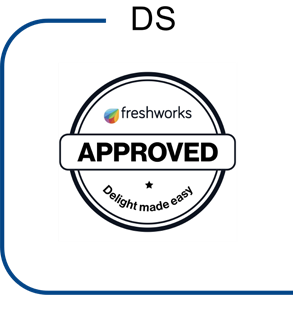 For and on behalf of the Buyer: Buyer Cabinet Office “Buyer” Buyer’s Address REDACTED TEXT under FOIA Section 40, Personal Information Invoice Address REDACTED TEXT under FOIA Section 40, Personal InformationSupplier Freshworks Inc Supplier’s REDACTED TEXT under FOIA Section 40, Personal Informationaddress: Invoice address REDACTED TEXT under FOIA Section 40, Personal InformationAccount Manager REDACTED TEXT under FOIA Section 40, Personal Information Name and Title REDACTED TEXT under FOIA Section 40, Personal InformationPosition REDACTED TEXT under FOIA Section 40, Personal InformationSignature REDACTED TEXT under FOIA Section 40, Personal InformationDate November 21, 2023 | 7:56 AM PST Name and Title REDACTED TEXT under FOIA Section 40, Personal InformationPosition REDACTED TEXT under FOIA Section 40, Personal InformationSignature REDACTED TEXT under FOIA Section 40, Personal InformationDate November 21, 2023 | 12:00 AM PST 